PLAN DE APOYOAREA: EDUCACION RELIGIOSA  GRADO 6-6DOCENTE: LADY RIVERAINSTRUCCIONES1 Lee atentamente cada pregunta y responde con claridad y buenas argumentos.2. Desarrolla el trabajo en hojas de block de manera ordenado, limpio, en forma completa, clara, a mano y con letra legible.3. Busca información en las notas de clase, en la biblia, en los libros, visita la biblioteca para ampliar tus conocimientos o en internet.4. Estudia el taller para realizar la sustentación. Recuerda que no basta con presentar el trabajo por escrito, pues el valor es del 40%, y la sustentación verbal es un 60%5. Dos trabajos iguales en construcción personal, se anulan.Indicadores de desempeñoReconoce las acciones de Jesús como modelo de hombre verdaderoSustenta desde los textos bíblicos las parábolas de Jesús y su enseñanza en la vida cristianaSustenta porque el Espíritu Santo anima, fortalece y santifica la iglesiaCONTENIDO1. De acuerdo a las siguientes virtudes de Jesús, selecciona las que tú crees que vienes aplicando en tú vida, y escribe el cómo las practicas. Igualmente extrae las virtudes que pienses que son difíciles o imposibles de aplicar en nuestra experiencia de vida, y explica por qué Humildad: carencia de cualquier forma de egoísmo. Amor: La palabra "amor" (ÁGAPE en el griego) se puede definir como aquel atributo divino que siempre busca el bien del amado, aunque ese amor 
sea correspondido o no., Santidad. "el cual no hizo pecado, ni se halló engaño en su boca". Obediencia: significa honrar y respetar la autoridad de Dios. Hacer lo 
que es pedido o mandado. Verdad: Jesús no decía a la gente lo que quería oír sino lo que necesitaba oír. Paciencia.: significa "perseverancia en las pruebas"Misericordia y compasión: "misericordioso" en este texto quiere decir "no simplemente compasivo, sino activo en compasión.Lee la siguiente parábola: Mateo 13, 1-9 y Mateo 13, 18-231 Y aquel día salió Jesús de la casa y se sentó junto al mar. 2 Y se congregó junto a él mucha gente; y entrando él en una barca, se sentó, y toda la gente estaba en la ribera. 3 Y les habló muchas cosas por parábolas, diciendo: He aquí, el sembrador salió a sembrar. 4 Y mientras sembraba, parte de la semilla cayó junto al camino; y vinieron las aves y se la comieron. 5 Y parte cayó en pedregales, donde no había mucha tierra; y brotó enseguida, porque no tenía profundidad de tierra; 6 mas cuando salió el sol, se quemó; y se secó, porque no tenía raíz. 7 Y parte cayó entre espinos, y los espinos crecieron y la ahogaron. 8 Y parte cayó en buena tierra y dio fruto, cuál a ciento, cuál a sesenta y cuál a treinta por uno. 9 El que tiene oídos para oír, oiga.Mateo 13, 18-23 18 Oíd, pues, vosotros la parábola del sembrador: 19 Cuando alguno oye la palabra del reino y no la entiende, viene el malo y arrebata lo que fue sembrado en su corazón; este es el que fue sembrado junto al camino. 20 Y el que fue sembrado en pedregales, este es el que oye la palabra y de inmediato la recibe con gozo. 21 Pero no tiene raíz en sí, sino que es temporal, y cuando viene la aflicción o la persecución por la palabra, enseguida se ofende. 22 Y el que fue sembrado entre espinos, este es el que oye la palabra; pero el afán de este mundo y el engaño de las riquezas ahogan la palabra, y se hace infructuosa. 23 Mas el que fue sembrado en buena tierra, este es el que oye y entiende la palabra, y el que da fruto; y da uno a ciento, y otro a sesenta y otro a treinta por uno.2. ¿Cómo enseñaba Jesús a la gente?3. ¿En la parábola del sembrador qué representa la semilla?4. ¿Cuál es la enseñanza que deja la parábola del sembrador para la vida?5. Has una lista de situaciones que atenten contra la dignidad de las personas y escribe la forma  cómo podría superarse.6. Explica : ¿Qué es Pentecostés?7. Colorea el dibujo, escribe los dones del Espíritu Santo y explica cada uno de ellos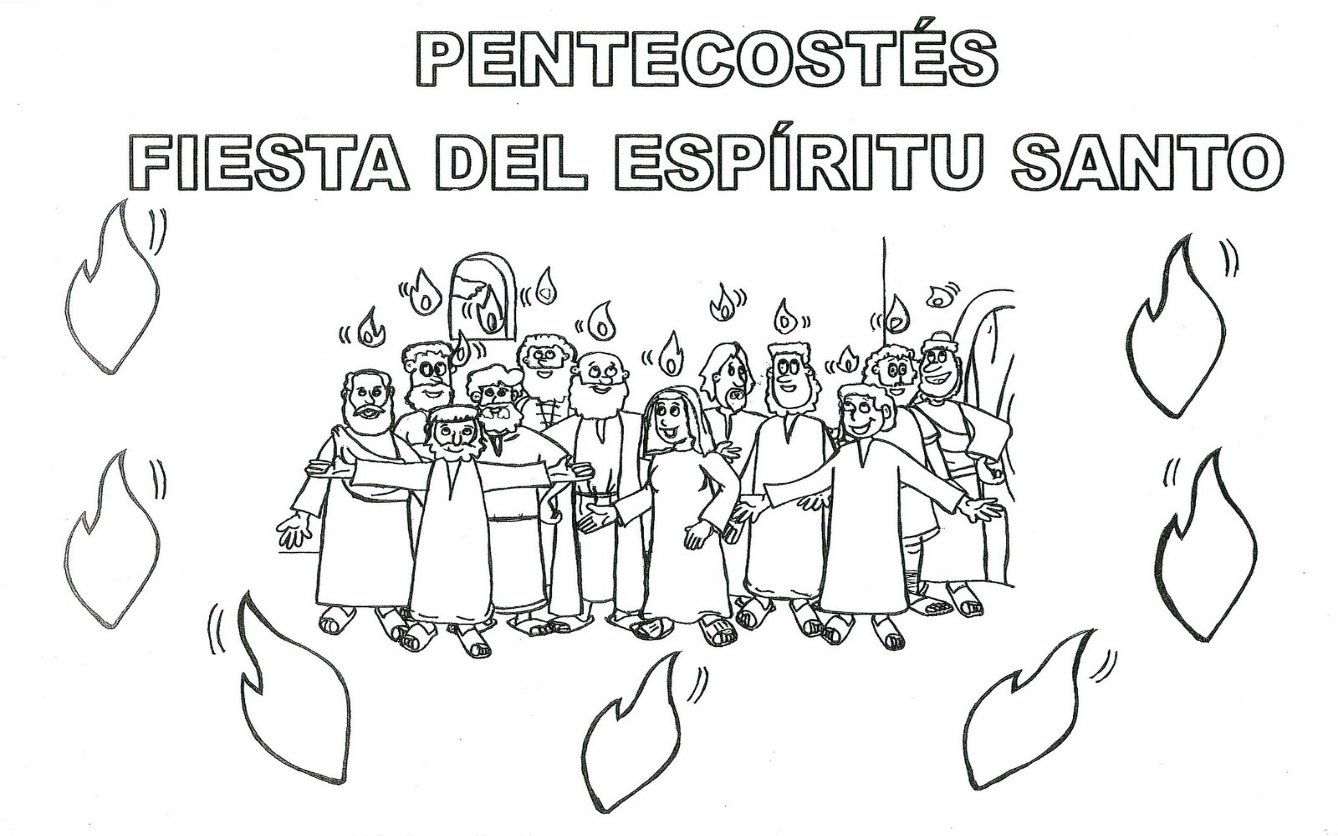 